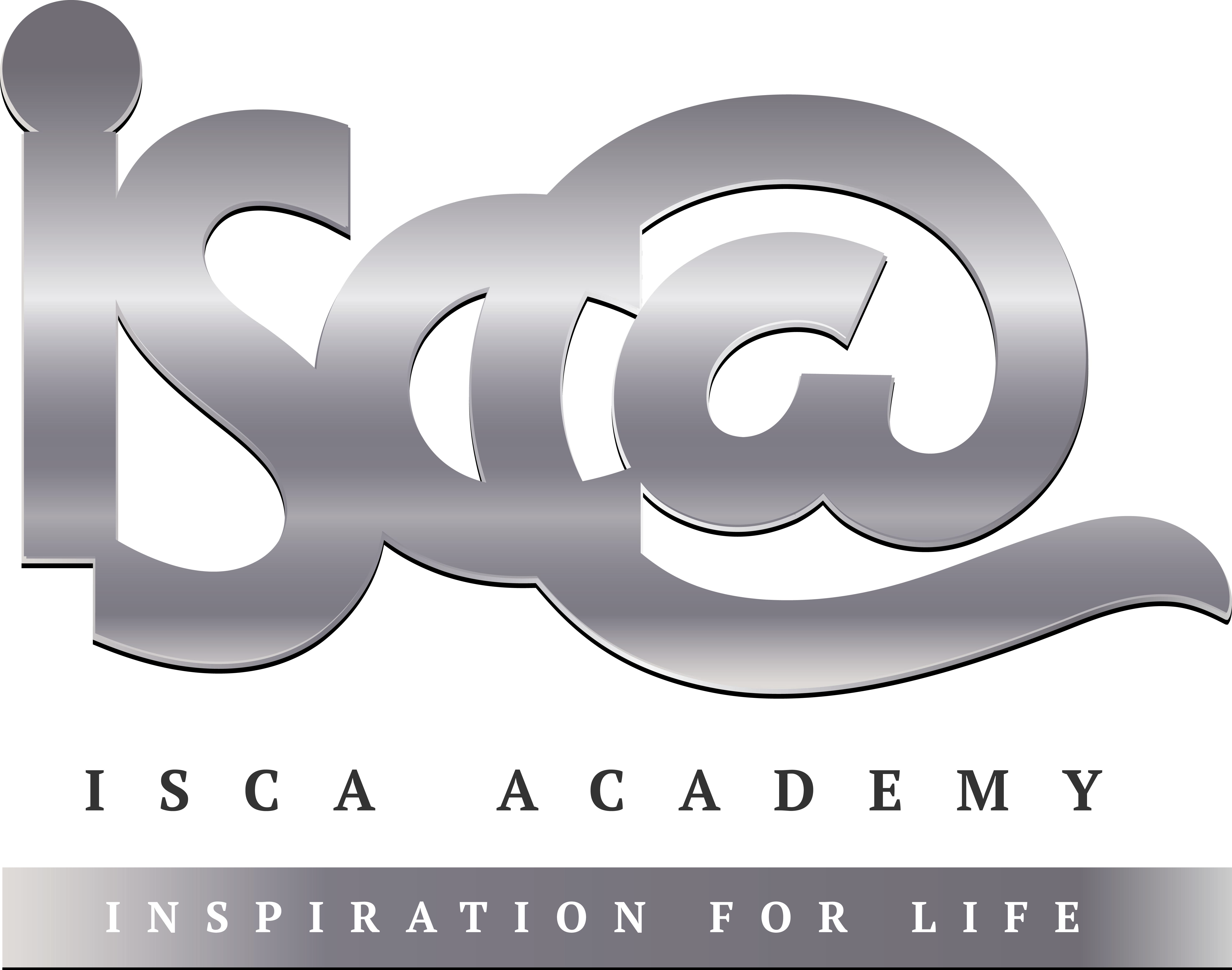 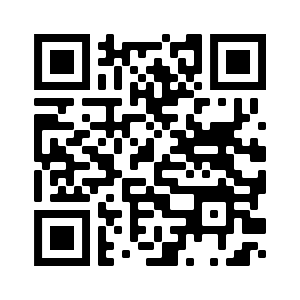 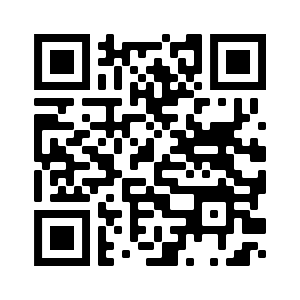 Strategy: Photo CardHighlight the theme.  What are you talking about? ______________________________________________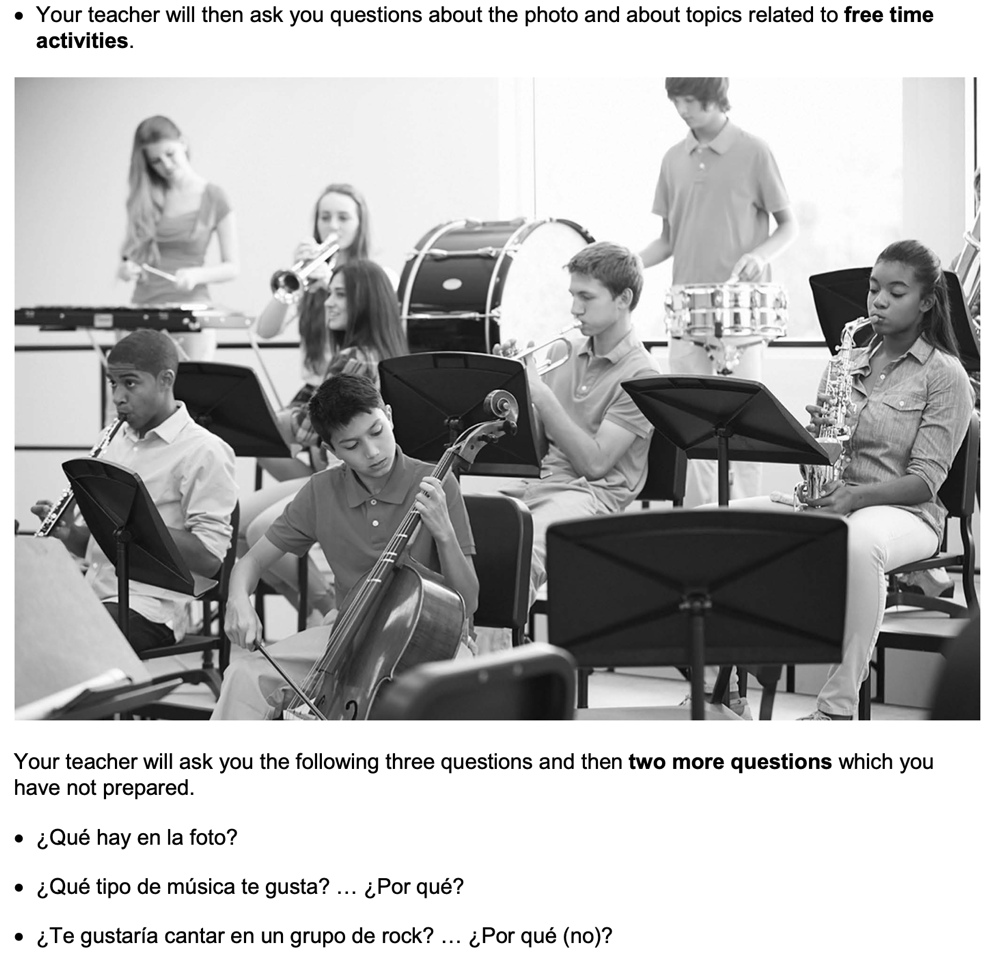 Draft a response to question 2 in Spanish using an opinion + justification + 1 more sentence.____________________________________________________________________________________ ________________________________________________________________________________________________________________________________________________________________________Draft a response to question 3 in Spanish using 3 sentences.____________________________________________________________________________________ ________________________________________________________________________________________________________________________________________________________________________Prepare an answer to this using 1 sentence. Háblame de tu programa de televisión favorito.____________________________________________________________________________________ Prepare an answer to this using 1 sentence.¿Qué hiciste la última vez que saliste con tus amigos? ____________________________________________________________________________________________Week 4 – Can, must, have to self-testWeek 4 – Can, must, have to self-testYou can…I have to…You must…You have to…The expressions above can be followed by an infinitive to say what you must, can or have to do.The expressions above can be followed by an infinitive to say what you must, can or have to do.bring equipmentdo homeworkarrive on timewear uniformshow respectsupport your friendsgo to lessons